AN218150CCC СТРОП ДВУХПЛЕЧЕВОЙ КАНАТНЫЙ С АМОРТИЗАТОРОМ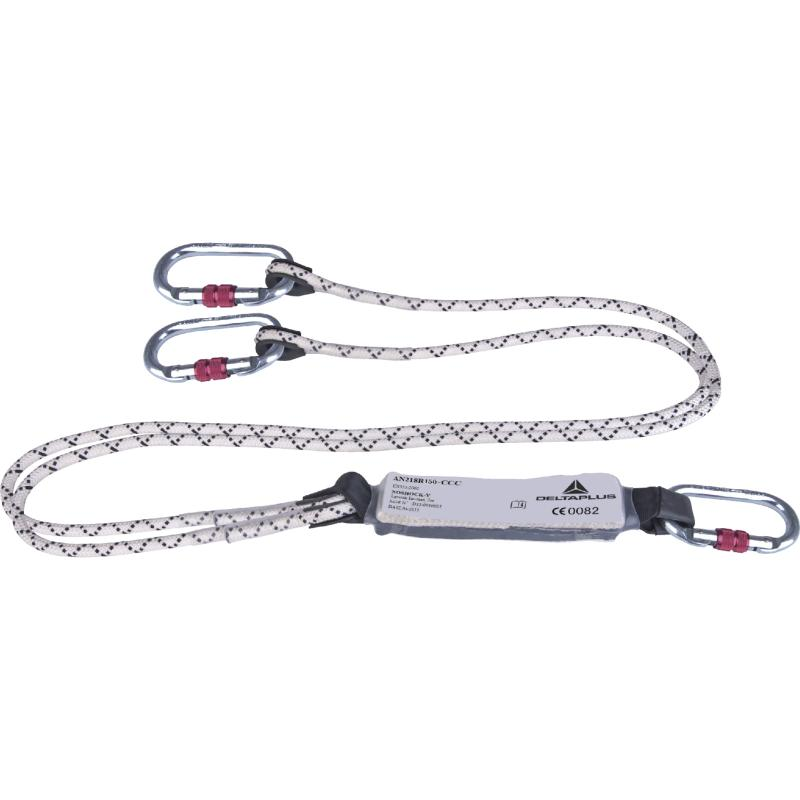 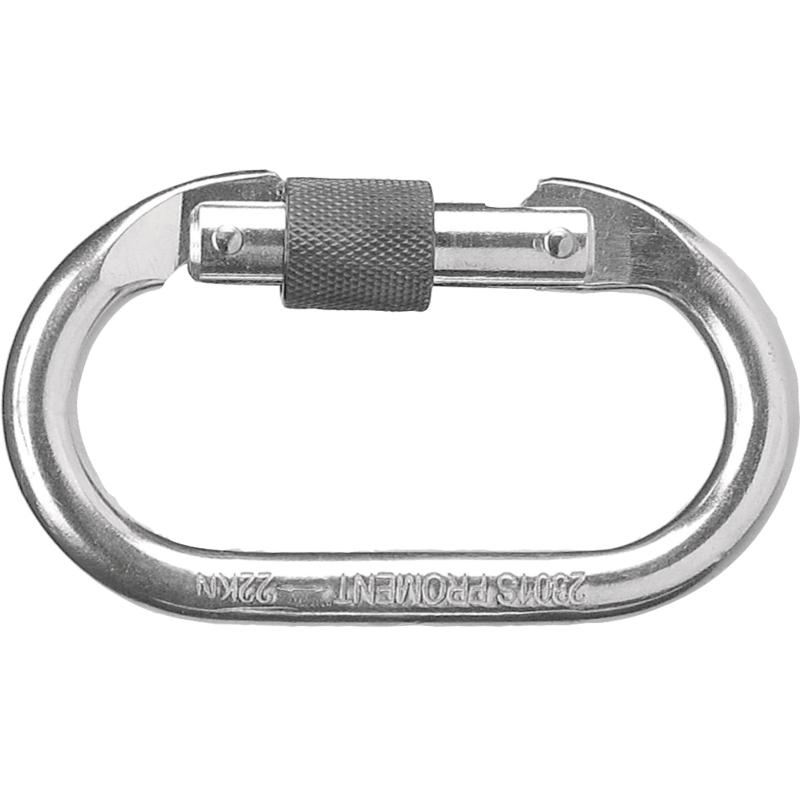 Цвет: бело-черныйРазмер: 1,5 мСПЕЦИФИКАЦИЯДвухплечевой строп канатный с амортизатором и соединителями. Материал: строп - полиамидный плетеный канат диаметром 10,5 мм, амортизатор – полиэстер, карабины – сталь. Длина стропа – 1,5 м. Петлевые наконечники. Амортизатор защищен прозрачной термопластиковой пленкой с возможностью визуального контроля. В комплектацию входят 3 соединителя: 3 карабина резьбовых АМ002.Вес – 1,2 кгОСНОВНЫЕ ПРЕИМУЩЕСТВА ТОВАРА ДЛЯ ПОЛЬЗОВАТЕЛЯ